                                                                                                   req # 51505 pd# 2416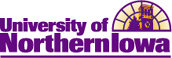 Counseling Center DirectorReporting to the Executive Director of Health and Recreation Services, the Counseling Center Director provides leadership, vision and oversight of services provided by the IACS accredited Counseling Center. The Director guides the counseling staff in a team approach to strategic planning, development, and implementation of student mental health services and initiatives; assures optimal coordination and provision of mental health services; leads the process to maintain accreditation; directs mental health testing services; and advances continuous improvement and incorporation of national best practices to ensure highly effective, developmentally appropriate interventions and prevention efforts designed to engage students, faculty, and staff in meaningful and lasting education around issues of mental health. Additionally, the Director is responsible for hiring and supervising 10 staff members; managing work flow and accountability; providing professional guidance and consultation on difficult client issues; conducting performance evaluations and supporting professional development plans for staff; monitoring quality measures, customer satisfaction, and peer review findings; and ensuring compliance with FERPA, state law, federal confidentiality laws, HIPAA, ADA, and other applicable laws/regulations.As a member of the professional staff, the Director provides assessments, short-term individual counseling, crisis intervention, and group therapy; maintains an active Iowa license while demonstrating clinical competence in the practice of therapy; and maintains knowledge of mental health resources in the community to assist and support appropriate referral practices. The Director works collaboratively across the University and is a mental health consultant to the campus community; serves on campus committees; assists with training and educating the campus community regarding preparation for and response to critical incidents; participates in division leadership and university-wide initiatives; and provides perspective and data from the Counseling Center to senior leadership for purposes of strategic planning, optimal resource utilization, and quality improvement.Master’s or doctoral degree in mental health counseling, psychology, social work, or marriage and family therapy; at least three years of recent clinical experience including a minimum of one year experience working with college age clients and partial or fulltime administrative duties including supervision of professional staff required. A current Iowa license or ability to attain a license within one year of hire also required. PhD in counseling or clinical psychology; experience working in a college or university counseling center; demonstrated experience working with and appreciation for diverse student populations; experience in the development of counseling and mental health services and programs in a university setting, including assessment, quality improvement, and use of data to inform decision-making; experience developing group counseling, outreach and adult programs; expertise in crisis intervention and management; and an affinity for working in an interdisciplinary team preferred.  Criminal and other relevant background checks required. UNI actively seeks to enhance diversity and is an Equal Opportunity/Affirmative Action employer. The University encourages applications from persons of color, women, individuals living with disabilities, and protected veterans. All qualified applicants will receive consideration for employment without regard to age, color, creed, disability, gender identity, national origin, race, religion, sex, sexual orientation, protected veteran status, or any other basis protected by federal and/or state law. The University offers an excellent benefits package including a vacation plan, employer sponsored retirement plans, health and dental insurance, and life and disability insurance. Application materials received by Friday, February 9, 2018 will be given first consideration. For more information or to apply, visit http://jobs.uni.edu. UNI is a tobacco free campus. final